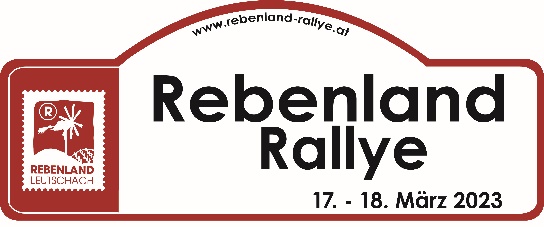 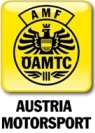 ANMELDUNG SERVICEPARK / Registration Service ParcPro Team ist nur 1 Servicefahrzeug zulässig! / Only one service car is permitted per team!BewerberCompetitor	     Fahrer		Driver		     Fahrzeug							KlasseCar	     		Class	            	Jedem Team steht eine Servicefläche von 48 m2 zur Verfügung, bei größerem Platzbedarf bitte ausfüllen: / Each team will supported by a service area of 48m2, if nessessary more please fill in: Länge					Breite	Length	          				Width	            	Wenn möglich, zusammenhängende Servicefläche mit folgenden Teams: / If possible, consecutive service area with following teams:BITTE BEACHTEN / PLEASE NOTENicht angemeldeten Fahrzeugen ist es NICHT erlaubt in den Servicepark einzufahren. Der vom Veranstalter zugewiesene Serviceplatz ist bindend und kann nicht gewechselt werden. / Unregistered vehicles are NOT allowed to enter the service park. The service areas allocated by the organizer are compulsory and cannot be changed.Ort und Datum						Unterschrift Bewerber oder FahrerPlace and date						Entrant’s or driver’s signatureDie Anmeldung bitte ausfüllen und an folgende Adresse senden:
Please fill in the form and send it to the following adress:Name:	Claudia BidlasE-Mail:	claudia@rallytravels.com